Administrative Systems DivisionStaff Position Maintenance FormAMSD Form No. : F15	AMSD Ref. No: 	User Ref. No   :____________________CMMS  (Estates Management Office)     Maintenance TypeCreate	Change	Delete		 Organization Unit	: 									 所屬組織單位	 Position	:  一級工人，Workman I / 二級工人，Workman I I / 技工，Artisan /									 職位		   高級技工，Senior Artisan / 高級監工，Senior Work Supervisor /												   一級監工，Work Supervisor I / 二級監工，Work Supervisor II									 Effective Date :		_______ / _______ / _______									 生效日期			(DD)         (MM)       (YYYY)Create	Change	Delete		Organization Unit	: 									 所屬組織單位	 Position	:  一級工人，Workman I / 二級工人，Workman I I / 技工，Artisan /									 職位		   高級技工，Senior Artisan / 高級監工，Senior Work Supervisor /												   一級監工，Work Supervisor I / 二級監工，Work Supervisor II									 Effective Date :		_______ / _______ / _______									 生效日期			(DD)         (MM)       (YYYY)Create	Change	Delete		 Organization Unit	: 									 所屬組織單位	 Position	:  一級工人，Workman I / 二級工人，Workman I I / 技工，Artisan /									 職位		   高級技工，Senior Artisan / 高級監工，Senior Work Supervisor /												   一級監工，Work Supervisor I / 二級監工，Work Supervisor II									 Effective Date :		_______ / _______ / _______									 生效日期			(DD)         (MM)       (YYYY)Create	Change	Delete		 Organization Unit	: 									 所屬組織單位	 Position	:  一級工人，Workman I / 二級工人，Workman I I / 技工，Artisan /									 職位		   高級技工，Senior Artisan / 高級監工，Senior Work Supervisor /												   一級監工，Work Supervisor I / 二級監工，Work Supervisor II									 Effective Date :		_______ / _______ / _______									 生效日期			(DD)         (MM)       (YYYY)Remark: 	Requested byEndorsed by(User)Endorsed by(ITSC)Completed byAccepted by Name Signature Date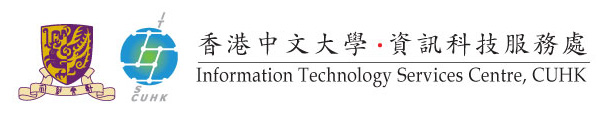 